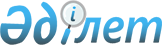 О минимальных размерах уставного капитала организаций, осуществляющих отдельные виды банковских операций
					
			Утративший силу
			
			
		
					Постановление Правления Национального Банка Республики Казахстан от 17 января 2003 года № 1. Зарегистрировано в Министерстве юстиции Республики Казахстан 27 февраля 2003 года № 2186. Утратило силу постановлением Правления Национального Банка Республики Казахстан от 29 декабря 2009 года № 122

     Сноска. Утратило силу постановлением Правления Национального Банка РК от 29.12.2009 № 122 (порядок введения в действие см. п. 3).     В целях регулирования финансового рынка и обеспечения финансовой устойчивости организаций, осуществляющих отдельные виды банковских операций, Правление Национального Банка Республики Казахстан постановляет: 

     1. Установить минимальный размер уставного капитала для организаций, осуществляющих отдельные виды банковских операций, в сумме 5.000.000 (пять миллионов) тенге, кроме организаций, перечисленных в пункте 2 настоящего постановления. 

     2. Установить минимальные размеры уставного капитала для  следующих организаций, осуществляющих отдельные виды банковских операций: 

     1) (Подпункт 1 исключен - постановлением Правления Национального Банка Республики Казахстан от 4 июля 2003 года N 214 ) 

     2) 50.000.000,00 (пятьдесят миллионов) тенге - для организаций, осуществляющих инкассацию и пересылку банкнот, монет и ценностей; 

     3) 40.000.000,00 (сорок миллионов) тенге - для организаций, осуществляющих заемные и ломбардные операции. 

     2-1. Действие настоящего постановления не распространяется на некоммерческие организации, формирование уставного капитала которых не предусмотрено законодательными актами Республики Казахстан. <*> 

     Сноска. Постановление дополнено пунктом 2-1 - постановлением Правления Агентства РК по регулированию и надзору финансового рынка и финансовых организаций от 25 июня 2005 года N 225 (вводится в действие по истечении 14 дней со дня гос.регистрации в МЮ РК). 

     3. Организации, имеющие лицензию Национального Банка Республики Казахстан на осуществление инкассации и пересылку банкнот, монет и ценностей на дату вступления в силу настоящего постановления, обязаны привести размеры своих уставных капиталов в соответствие с требованиями подпункта 2) пункта 2 настоящего постановления в срок до 1 июля 2003 года. 

     4. Действие настоящего постановления не распространяется на кредитные товарищества, ломбарды, а также на уполномоченные организации, осуществляющие обменные операции с наличной иностранной валютой, минимальный размер уставных капиталов которых устанавливается отдельными нормативными правовыми актами Национального Банка Республики Казахстан. <*> 

     Сноска. Пункт 4 в новой редакции - постановлением Правления Национального Банка Республики Казахстан от 21 апреля 2003 года N 141 ; с дополнениями - постановлением Правления Агентства Республики Казахстан по регулированию и надзору финансового рынка и финансовых организаций от 16 февраля 2004 года N 42 . 

     5. Настоящее постановление вводится в действие по истечении четырнадцати дней со дня государственной регистрации в Министерстве юстиции Республики Казахстан. 

     6. Департаменту финансового надзора (Бахмутова Е.Л.): 

     1) совместно с Юридическим департаментом (Шарипов С.Б.) принять меры к государственной регистрации в Министерстве юстиции Республики Казахстан настоящего постановления; 

     2) в десятидневный срок со дня государственной регистрации в Министерстве юстиции Республики Казахстан довести настоящее постановление до сведения заинтересованных подразделений центрального аппарата и территориальных филиалов Национального Банка Республики Казахстан. 

     7. Контроль за исполнением настоящего постановления возложить на заместителя Председателя Национального Банка Республики Казахстан Сайденова А.Г.       Председатель 
					© 2012. РГП на ПХВ «Институт законодательства и правовой информации Республики Казахстан» Министерства юстиции Республики Казахстан
				